ที่  มท ๐๘๑0.3/ว						กรมส่งเสริมการปกครองท้องถิ่น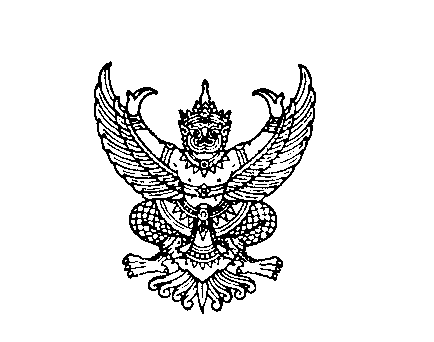 								ถนนนครราชสีมา เขตดุสิต กทม. ๑๐๓๐๐	พฤศจิกายน  2564เรื่อง	สำรวจข้อมูลการจัดทำแผนพัฒนาขององค์กรปกครองส่วนท้องถิ่น (พ.ศ. 2566 – 2570)เรียน  ผู้ว่าราชการจังหวัด ทุกจังหวัดอ้างถึง	หนังสือกระทรวงมหาดไทย  ด่วนที่สุด ที่ มท 0810.3/ว  7467  ลงวันที่ 14 ธันวาคม  2563สิ่งที่ส่งมาด้วย  แบบรายงานการจัดทำแผนพัฒนาขององค์กรปกครองส่วนท้องถิ่น                จำนวน 1 ฉบับตามที่ กระทรวงมหาดไทยแจ้งให้องค์กรปกครองส่วนท้องถิ่น จัดทำแผนพัฒนาขององค์กรปกครองส่วนท้องถิ่น พ.ศ. 2566 – 2570 ให้แล้วเสร็จในเดือนตุลาคม หรือกรณีองค์การบริหารส่วนจังหวัด
ให้แล้วเสร็จภายในเดือนพฤศจิกายน รายละเอียดแจ้งตามหนังสือที่อ้างถึง นั้น		กรมส่งเสริมการปกครองท้องถิ่นพิจารณาแล้ว เพื่อเป็นข้อมูลในการส่งเสริม สนับสนุน          ให้องค์กรปกครองส่วนท้องถิ่นทุกแห่งสามารถจัดทำแผนพัฒนาท้องถิ่นให้มีประสิทธิภาพเพิ่มมากขึ้น                    และเป็นไปตามระเบียบกระทรวงมหาดไทยว่าด้วยการจัดทำแผนพัฒนาขององค์กรปกครองส่วนท้องถิ่น                 พ.ศ. 2548 และที่แก้ไขเพิ่มเติม ขอความร่วมมือจังหวัดแจ้งสำนักงานส่งเสริมการปกครองท้องถิ่นจังหวัดรวบรวมข้อมูลการดำเนินการจัดทำแผนพัฒนาขององค์กรปกครองส่วนท้องถิ่น (พ.ศ. 2566 – 2570)                     ขององค์กรปกครองส่วนท้องถิ่นในเขตพื้นที่ตามแบบรายงานที่กำหนด และรายงานกรมส่งเสริมการปกครองท้องถิ่นทราบ ภายในวันพุธที่ 29 ธันวาคม 2564 รายละเอียดปรากฏตามสิ่งที่ส่งมาด้วย  จึงเรียนมาเพื่อโปรดพิจารณา  				 ขอแสดงความนับถือ	         อธิบดีกรมส่งเสริมการปกครองท้องถิ่นกองพัฒนาและส่งเสริมการบริหารงานท้องถิ่น กลุ่มงานแผนพัฒนาท้องถิ่นโทรศัพท์ 0-2241-9000 ต่อ  212๒-๔ โทรสาร 0-2243-2230ไปรษณีย์อิเล็กทรอนิกส์ DLA.plan.21@Gmail.com   ผู้ประสานงาน	นายทัฬห์ ชาญอักษร โทร. 09-8285-4799